В администрации области рассмотрены изменения в законодательстве, устанавливающие дополнительные меры противодействия терроризму и обеспечения общественной безопасности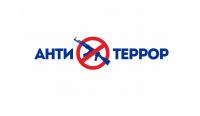 Актуальной теме был посвящен учебно-методический сбор, в котором приняли участие представители исполнительной власти, секретари антитеррористических комиссий в муниципальных образованиях региона.Провел заседание начальник Управления по обеспечению безопасности, законности, правопорядка и деятельности координационных органов Орловской области, руководитель аппарата Антитеррористической комиссии в Орловской области Александр Кабин.На сборе были рассмотрены федеральные законы от 6 июля 2016 года № 374-ФЗ «О внесении изменений в Федеральный закон «О противодействии терроризму» и отдельные законодательные акты РФ в части установления дополнительных мер противодействия терроризму и обеспечения общественной безопасности» и № 375-ФЗ «О внесении изменений в Уголовный кодекс РФ и Уголовно-процессуальный кодекс РФ в части установления дополнительных мер противодействия терроризму и обеспечения общественной безопасности».С докладами выступили помощник начальника Управления Министерства юстиции РФ по Орловской области Александр Конюхов, представители УМВД РФ по Орловской области.Как было отмечено, принятие нормативных актов обусловлено ростом террористических угроз и вызовов в современном мире.Законами предусмотрено расширение полномочий Правительства РФ в сфере взаимодействия с органами власти, местного самоуправления, физическими и юридическими лицами при проверке информации об угрозе теракта, конкретизированы полномочия муниципалитетов в рамках противодействия терроризму.Расширены основания для проведения контртеррористических операций. Установлены дополнительные средства обеспечения общественной безопасности. Усовершенствованы меры профилактики, механизмы регулирования миссионерской деятельности на территории страны и многое другое.Александр Кабин подчеркнул важность выполняемой секретарями антитеррористических комиссий работы в условиях возрастающего количества задач, призвав коллег к плодотворному взаимодействию и обмену опытом.